GRAAD 11- ROOSTER VAN WEEK 15-19 JUNIEINSTRUKSIES DagVakke Maandag RTT, LW, VBS, FW, WISK G, WISK, AFR, ENGDinsdag REK, TOER, FW, AFR, LANDBOU, BESIGWoensdag RTT, LW, VBS, FW, WISK G, WISK, AFR,ENGDonderdag REK, TOER, FW, AFR, LANDBOU, BESIG, WISK, Vrydag FW, WISK, AFRVAKINSTRUKSIERTTMaandag:Merk Vrg 1 – 3 en doen vrg 4.  Kyk Video AccessWoensdag Doen vrgt 5 en 6.  Kyk video Access vlg les.LWMaandag: p 2.33-2.35,Woensdag: p 2.36. Huiswerk: p 2.36 no 5.3, 6.1, 8 en 9. Snelvuurvrae p 2.68VBSMaandag:Merk die vorige week se werkkaart en doen die verbeteringe asb.Woensdag:Ek gaan hoofstuk 8 eenheid 2 begin wat handel oor individuele energiebehoeftes. Dit strek van bl. 84-86. Op bl. 84 kyk ons na basale metabolise tempo. Op dieslefde bl. Kyk ons ook na die daaglikse energiebehoeftes vir kinders en jong volwassenes. Op bl. 85 kyk ons na daaglikse energie behoeftes vir volwassenes. Dan die laaste stuk werk van die eenheid is op bl. 86 en daar kyk ons na bronne van energie vir daaglikse aktiwiteite en dan ook die energiewaarde van voedsel.Vir huiswerk gaan jy aktiwiteit 2 op bl. 85 kry om te doen, in jul SKRYFBOEKE asb.Jy moet ook die werkkaart doen wat aangeheg gaan wees in by die pakkies of webblad en dit moet in jul SKRYFBOEKE gedoen word asb.FWFISIESE WETENSKAP – GRAAD 11Die Departement het die gr.11 FW sillabus verander deur alle berekenings uit Elektromagnetisme (Hoofstuk 6) uit te haal, asook Lig en Golwe (reeds gedoen) en dele van hoofstuk oor Gasse is ook uitgehaal. Ek gee vir jou ‘n opsomming oor Hoofstuk 6. Ons gaan dit die week behandel en deurwerk. Onthou dat hul die hoofstuk verander deurdat jy net die teorie moet ken.WISK GOns gaan nou eers weer vir die volgende paar weke uit die handboek werk.Onthou:  Omtrek verwys na slegs die buitelyne.  Ignoreer dus enige lyne binne ‘n figuur.As jy ‘n vreemde figuur sien (bv. Nie ‘n vierkant, reghoek, driehoek of sirkel wat jy ken nie, breek dan die figuur op in figure wat jy wel ken)Maandag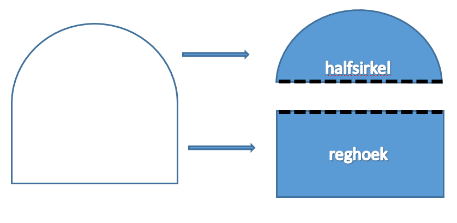 Bl.170 Hersiening.  Doen: 1.1; 1.3 en 1.4WoensdagBl.170 Hersiening. Doen:2.4; 2.5 en 2.6Ek heg ook vir jou die opsomming van formules vir die verskillende figure aan en antwoorde van laas week se werk aan.  Maak seker jy het die opsommings in jou skryfboek en merk en doen verbeteringe van laas week se werk asseblief. Sterkte en lekker leer!WISKWISKUNDE – GRAAD 11Die Departement het die gr.11 Wiskunde sillabus verander deur Statistiek (vraestel 2) en Finansies (vraestel 1) uit te haal. Die volgende hoofstuk waarmee ons Maandag, 15 Jun, gaan begin is Oppervlakte en Volume.  Presies dieselfde vorms wat jy in graad 10 gedoen het (prismas, piramiedes, keels en sfere), word weer ondersoek.  Ma:	Oppervlak van 2-dim figure en TBO en Volume van prisma (bl.271 – 279)Wo:	Piramiedes en keels se TBO en Volume (bl. 279 – 284)Do:	Sfere se TBE en Volume (bl.285 – 287)Vr:	Samevatting (bl.287 – 291)AFRMaandag 15 Junie : Aanlyntoets Droomdelwers Hoofstuk 10 + 11Dinsdag 16 Junie : Kwartaal 2 - Hoekom maak liefde vet?Woensdag 17 Junie : Kwartaal 2 – Dief loop katvoetDonderdag 18 Junie : Kwartaal 2 – Hoekom het sebras strepe?Vrydag 19 Junie : Leer Maandag se toets oor Droomdelwers Hoofstuk 12ENGMonday: Mark you answers for poems: Executive and african pot.Wednesday: Read short story: Swimming partners and answer the questions. Answers will be sent next week.REKDinsdag:  Werk deur power point, doen akt 10.11Donderdag:  Doen akt 10.12 slegs Grondstof, Goedere-in-bewerking, Klaarprodukte, Fabrieksbokoste rekeningeTOERDinsdag 16 Junie: Merk. Aktiwiteit 3 Bl.115 en volg riglyne op aangehegde bladsy.Donderdag 18 Junie: Volg riglyne.LANDBOUMaandag: Bemestingspraktyke Bl 155-157. Opsomming van Eenheid 9 word beskikbaar gestel.Huiswerk: Maak sketse van strooktoediening, saaitoediening en bo-bemesting.Donderdag: Geslagtelike voortplanting in Plante Bl 158-161Opsomming van Eenheid 10 word beskikbaar gestel.Huiswerk: Aktiwiteit 1 Bladsy 160BESIGDinsdag: merk aktiwiteit en som op bladsy 108-109Donderdag: som op maar volg die riglyne op die baldsy en die punte toediening.IGOReeds gekommunikeer.